§94.  Maine State ArchivesThe office of the State Archivist is a bureau within the Department of the Secretary of State and consists of at least 2 organizational units as the State Archivist and the Secretary of State determine best suited to the accomplishment of the functions and purposes of this chapter.  One organizational unit consists of archives services and one organizational unit consists of records management. The office is known as the Maine State Archives. The State Archivist is the official custodian of the archival resources of the State and has, upon consent of the Secretary of State, the duties and powers established under section 95‑C governing the creation, use, maintenance, retention, preservation and disposal of agency records.  [PL 2019, c. 50, §6 (AMD).]SECTION HISTORYPL 1973, c. 625, §16 (NEW). PL 1989, c. 716 (AMD). PL 2019, c. 50, §6 (AMD). The State of Maine claims a copyright in its codified statutes. If you intend to republish this material, we require that you include the following disclaimer in your publication:All copyrights and other rights to statutory text are reserved by the State of Maine. The text included in this publication reflects changes made through the First Regular Session and the First Special Session of the131st Maine Legislature and is current through November 1, 2023
                    . The text is subject to change without notice. It is a version that has not been officially certified by the Secretary of State. Refer to the Maine Revised Statutes Annotated and supplements for certified text.
                The Office of the Revisor of Statutes also requests that you send us one copy of any statutory publication you may produce. Our goal is not to restrict publishing activity, but to keep track of who is publishing what, to identify any needless duplication and to preserve the State's copyright rights.PLEASE NOTE: The Revisor's Office cannot perform research for or provide legal advice or interpretation of Maine law to the public. If you need legal assistance, please contact a qualified attorney.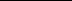 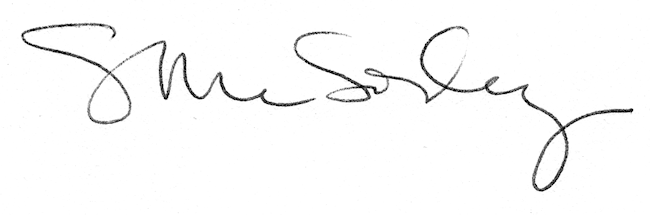 